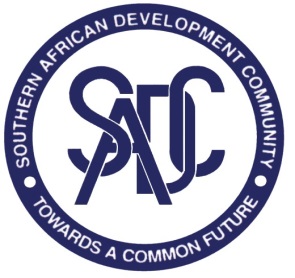 SADC TFCA Network MeetingJohannesburg, South Africa31 March - 1 April 2014Draft AgendaDay 1, 31 March 2014Day 2, 1 April 2014TimeItemResponsible0800-0830Registration of participantsGIZ / SADC Secretariat /Administrator0830-0840Welcome Remarks and Official OpeningSteering Committee Chair0840-0850Objectives of the meetingSteering Committee0850-0915Introduction and overview of the meetingFacilitator0915-1000Reflection on previous activity planOverview of the Network Membership – core & extended Status of the TFCA Network portalStakeholder mapping at TFCA level Joint activities across TFCAs Synergies with other networksFacilitator/Plenary1000-1030Tea break1030-1230 Introduction & training overview of the TFCA Network portalMindQ1230-1330Lunch1330–1500SADC TFCA Guideline DevelopmentSADC Consultant1500-1530Tea Break1530-1730Identifying knowledge management priorities, products and methods Using identified challenges, thematic areas & case studies from Inception WorkshopGroup workTimeItemResponsible0800-0815Recap of Day 1Facilitator0815-0945Stakeholder Mapping at TFCA levelGroup Work0945-1030Extended membership to TFCA Network / strategic partnersInclusion of other stakeholders, such as TFCA Climate Change Adaptation practitioners’ working groupOther relevant networks and strategic partnersFacilitator/Plenary1030-1100Tea Break1100-1130Online facilitation and administrationFacilitator/Plenary1130-1300Development of a second activity plan for April – September 2014Group work1300-1400Lunch Break1400-1530Discussion on the GIZ/SADC programme’s support to TFCAs after 2015PPR Mission/ GIZ consultants 1530-1600Tea break1600-1630Updates on the preparation of the participation of SADC TFCAs at the IUCN World Parks Congress in Sydney in November 2014SADC Secretariat1630-1645Closing RemarksSteering Committee/Host Country